Πρόγραμμα εκδήλωσης για την Παιδική ΠαχυσαρκίαΜε αφορμή την Παγκόσμια Ημέρα Παχυσαρκίας, η Διεύθυνση Δημοτικών Ιατρείων και Δημόσιας Υγείας του Δήμου Αθηναίων σε συνεργασία με την Ελληνική Εταιρεία Παιδικής και Εφηβικής Παχυσαρκίας και το Ενδοκρινολογικό Τμήμα του Νοσοκομείου Παίδων «Αγλαΐα Κυριακού» διοργανώνουν την Κυριακή 5 Μαρτίου στην Τεχνόπολη Δήμου Αθηναίων εκδήλωση ενημέρωσης, ευαισθητοποίησης γονέων και παιδιών για το σημαντικό πρόβλημα της παιδικής παχυσαρκίας, που σύμφωνα με τον Παγκόσμιο Οργανισμό Υγείας έχει αναγνωριστεί ως νούμερο ένα σύγχρονο πρόβλημα Δημόσιας Υγείας. 11:00-11:15 Χαιρετισμός Δημάρχου, Αντιδημάρχου, Προέδρου Ελληνικής Εταιρείας Παιδικής και Εφηβικής Παχυσαρκίας 11:15-12:30 Ομιλίες Παιδιάτρων, Παιδοενδοκρινολόγων, Διαιτολόγων -Πόσο συχνή είναι η Παιδική Παχυσαρκία?-Γιατί είναι νόσος η Παιδική Παχυσαρκία? Είναι επικίνδυνη? Άμεσες και Απώτερες Επιπλοκές Παιδικής Παχυσαρκίας.-Πρόληψη Παιδικής Παχυαρκίας-Αντιμετώπιση Παιδικής ΠαχυσαρκίαςΟμιλητές: Ελπίς Αθηνά Βλαχοπαπαδοπούλου, Ειρήνη Καλουμένου, Ειρήνη Διακαιάκου, Νάσια Πασχαλέρη. Κατά τη διάρκεια της εκδήλωσης θα γίνουν προβολές ενώ παράλληλα στους εξωτερικούς προαύλιους χώρους της Τεχνόπολης θα οργανωθεί ελεύθερο παιχνίδι και αθλητική δράση από καθηγητές φυσικής αγωγής του Οργανισμού Πολιτισμού, Αθλητισμού και Νεολαίας Δήμου Αθηναίων (ΟΠΑΝΔΑ)Σας περιμένουμε την Κυριακή 5 Μαρτίου να ενημερωθούμε, να συζητήσουμε, να παίξουμε και να βάλουμε τις βάσεις για έναν υγιεινό τρόπο ζωής!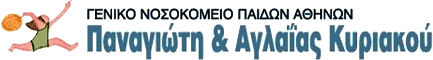 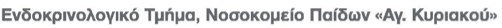 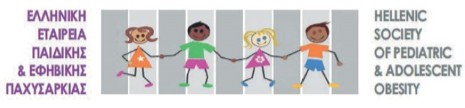 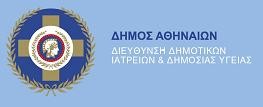 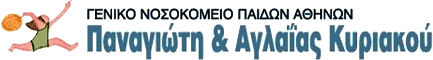 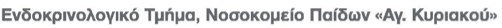 